Приложение к коммерческому предложениюРуководителю организации образованияПрайс листТОО «НПЦ BILIM» просит Вас рассмотреть прайс лист на оборудование для оснащения учебного кабинета химии.№Наименование учебного оборудованияТехнические характеристикиЕд.измФОТОКол-воЦенаКоллекцииКоллекцииКоллекцииКоллекцииКоллекцииКоллекцииКоллекции1АлюминийВ состав коллекции входят образцы сырья для производства алюминия, образцы алюминия и его сплавов: боксит, алунит, нефелин, каолин, окись алюминия, криолит, алюминий, дюралюминий,силумин (литьевой сплав на основе алюминия), детали из алюминияшт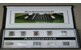 111 3402ВолокнаВ состав коллекции входят образцы натуральных (лен, хлопок, шерсть, шелк), минеральных (асбест, стекловолокно) и химических волокон (капрон, лавсан, нитрон, вискоза), а также образцы тканей, изготовленных из данных волоконшт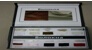 111 3403Каменный уголь и продукты его переработкиВ состав коллекции входят образец каменного угля и образцыпродуктов его переработки: кокс, каменноугольная смола, сахарин, толуол, нафталин, анилин, бензол, фенол, пластмассы, красители, лекарства, аммиачная вода и минеральные удобрения.шт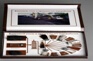 111 3404Металлы и их сплавыВ состав коллекции входят следующие образцы: чугун, сталь, цинк, медь, алюминий, свинец, олово, титаншт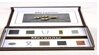 111 3405Минералы и горные породыВ состав коллекции входят образцы минералов: сера, гранит, пирит, халькопирит,свинцовый блеск, галит, сильвинит, плавиковый шпат, кварц, кремень, боксит, марганцовая руда, гематит, магнетит, лимонит, хромистый железняк, аппатит, фосфорит, сидерит, магнезит, каолин, полевой шпат, гипс,гранит, известняк, песчаник, мергель, мраморшт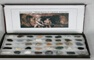 127 7206Нефть и важнейшие продукты ее переработкиВ состав коллекции входят образцы сырой нефти и продуктов ее крекинга: бензол, толуол, озокерит, церезин, нефтянойгаз, петролейный эфир, бензин, лигроин, керосин, газойль и солярка, вазелин и парафин, каучук, пластмасса. Также в коллекции представлен мазут и продукты его переработки: соляровое, веретеное, машинное,цилиндровое масла, гудрон, крекинг керосин и крекинг бензин.шт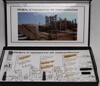 111 3407ПолимерыВ состав коллекции входят образцы исходного сырья: 1. Полиэтилен 2. Полипропилен 3. Полистирол ударопрочный 4. Полистирол блочный 5. Пенополистирол 6. Поливинилхлорид Изделия из термопластических пластмасс: 7. Изделия из полиэтилена 8. Изделия из полипропилена 9. Изделия из полистирола ударопрочного 10. Изделия из полистирола блочного 11. Изделия из пенополистирола 12. Изделия из поливинилхлорида-винипласта 13. Изделия из поливинилхлорида-пластиката 14. Пленка триацетатная 15. Пленка полиэтиленовая 16. Пленка поливинилхлоридная 17. Изделия из полиметилметакрилата 18. Изделия из пенополиуретана Изделия из термореактивных пластмасс: (на основе фенолформальдегидной смолы) 19. Текстолит 20. Стеклотекстолитшт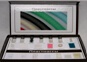 111 3408Стекло и изделия из стеклаВ состав коллекции входят образцы шихты стекла: кварц, мел, полевой шпат, сода, магнезит, барит.Также представлены материалы для глушения и окраски стекла: криолит, кремнефтористый натрий, сера и соединения железа; образцы готовых изделий: оконное, узорчатое, молочное стекло, триплекс и зеркало;органическое стекло; изделия из стекловолокна: стеклонить, стеклолента, стекло- и фильтроткань, стеклотекстолитшт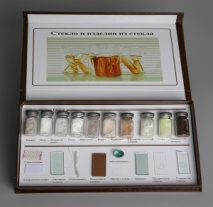 111 3409ТопливоВ состав коллекции входят образцы, представляющие естественное топливо: древесина,солома, торф, бурый уголь, каменный уголь, антрацит, горючий сланец, нефть и искусственные виды топлива (кокс).шт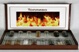 111 34010Коллекция "Чугун и сталь"  В состав коллекции входят следующие образцы: магнитный железняк, красный железняк, бурый железняк, кокс, известняк, шлак, чугун, изделия из чугуна, ферромарганец, феррохром, сталь конструкционная, сталь тонколистовая, нержавеющая сталь, сталь оцинкованная, изделие из черной стали,изделие из закаленной стали, изделие из покрытой сталишт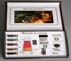 111 34011Коллекция "Шкала твердости"  В состав коллекции входят следующие образцы: тальк, гипс, кальцит, плавиковый шпат, апатит, полевой шпат, кварц, топаз, корундшт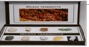 111 34012КаучукПредназначена для демонстрации натуральных, синтетических каучуков и видов резиновых изделий при проведении лекционных занятий преподавателем по предмету «Химия».шт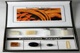 111 340Модели демонстрационныеМодели демонстрационныеМодели демонстрационныеМодели демонстрационныеМодели демонстрационныеМодели демонстрационныеМодели демонстрационные13Набор для составления объемных моделей молекулшт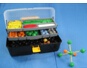 144 03014Набор моделей кристаллических решеток алмаза, графита, оксида углерода, поваренной соли, йода, льда, оксида кремния, меди, железа, магния.алмаза, графита, оксида углерода, поваренной соли, йода, льда, оксида кремния, меди, железа, магния. Набор демонстрирует ионные, атомные, молекулярные,металлические кристаллические решетки на примере десяти химических веществ набор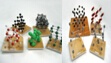 194 50015Решётки кристаллические  алмаза, графита, оксида углерода, поваренной соли, йода, льда, оксида кремния, меди, железа, магния.алмаза, графита, оксида углерода, поваренной соли, йода, льда, оксида кремния, меди, железа, магния. Набор демонстрирует ионные, атомные, молекулярные, металлические кристаллические решетки на примере десяти химических веществ набор118 200Приборы демонстрационные общего назначенияПриборы демонстрационные общего назначенияПриборы демонстрационные общего назначенияПриборы демонстрационные общего назначенияПриборы демонстрационные общего назначенияПриборы демонстрационные общего назначенияПриборы демонстрационные общего назначения16Аппарат для дистилляции водыПредназначен для производства дистиллированной водышт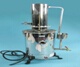 1113 40017Баня комбинированнаяНагревательный прибор, состоит из резервуара с нагревательным элементом для воды и для песка, обеспечивающих нагревание веществ в разных температурных диапазонах. Температура нагрева в водяной бане 100оС, температура нагрева в песочной бане 300оС. Напряжение питания 220 V, 50 Hz.шт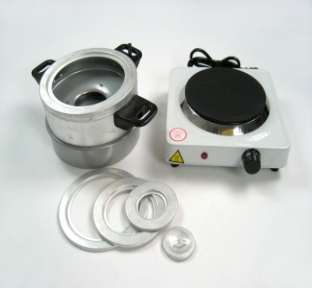 156 70018Весы техническиеУстройство или прибор для определения массы тел (взвешивания) по действующему на них весушт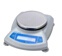 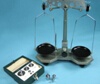 156 70019Весы электронныеДиапазон взвешивания 0-200 g, погрешность 0,1g, диаметр чашки весов 115 mm. Питается от элемента питания напряжением 9V и отсети - 220Vшт125 13020КолбонагревательУстройство, предназначенное для нагрева растворов, смесей, проб и образцов вколбахв лабораторных условияхшт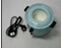 125 13021Магнитная мешалка с подогревомПредназначена для перемешивания жидкостей с помощью вращающегося в магнитном поле якоря. Максимальный перемешиваемый объем 1000 ml. Электропитание от сети переменного тока напряжением 220V. Диапазон вращения якоря от 120 до 1500 об/миншт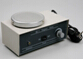 131 57022Набор ареометровПредназначены для изучения устройства ареометра и измерения плотности жидкостей. Диапазон от 700 до 1840 kg/m3. В наборе 19 штукшт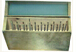 156 70023Столики подъемныеПредназначен для демонстрации приборов и монтажа элементов различных установок на разной высоте. Рабочая поверхность столика: 150 х 150 mm. Максимальная высота подъема: 280mm.шт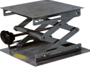 112 67024Сушильный шкафПредназначен для сушки, стерилизации, определения влажности материалов, а также для других работ, проведение которых требует нагрева не выше 200оС.Представляет собой термокамеру с электрообогревом, в которой установлены полки для материалов и принадлежностей. Габаритные размеры рабочей камеры: 300х 310х350mm, мощность 450W. Источник питания- переменный ток 220V/50Hz. Аппарат снабжен системой защиты от перегрева, имеет цифровой дисплей и настройкушт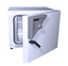 1226 730Приборы демонстрационные специализированныеПриборы демонстрационные специализированныеПриборы демонстрационные специализированныеПриборы демонстрационные специализированныеПриборы демонстрационные специализированныеПриборы демонстрационные специализированныеПриборы демонстрационные специализированные25Штатив универсальный химическийМеталлический штатив, используют при монтажедемонстрационных приборов и установок. В комплект входят: муфты – 5 шт, лапки – 3 шт, четырехпальчиковый зажим – 2 шт, кольца – 3 шт разного диаметра, стойки – 3 шт (2 длинных, 1 короткая), раздвижная платформа издвух частейшт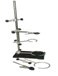 110 08026Центрифуга (электрич.)шт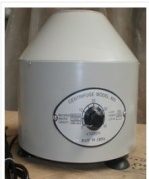 175 60027Аппарат для получения газовКлассическое название аппарат Киппа. Служит для получения водорода, углекислого газа, сероводорода. Обьем - 250ml.шт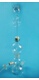 113 93028Аппарат для проведения химических реакцийВ приборе можно получить и изучить свойства галогенов, сероводорода и других токсичных веществ без использования вытяжного устройствашт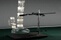 130 24029Горелка универсальнаяГорелка представляет собой стеклянный корпус с впаянной газоподводящей наружной трубкой и внутренней газоподводящей стеклянной трубкой, вставленной в корпус с помощью резиновой пробки. На верхней части внутренней трубки через резиновый патрубок закреплен отрезок кварцевой термостойкой трубкишт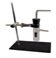 18 82030Прибор для иллюстрации зависимости скорости химической реакции от условийПрибор позволяет продемонстрировать зависимость скорости химической реакции от следующих факторов: природы реагирующих веществ, концентрации, температуры, поверхности соприкосновения реагирующих веществ, катализатора, ингибиторашт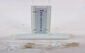 115 05031Прибор для окисления спирта над медным катализаторомСлужит для демонстрации получения альдегида из спирта.шт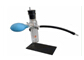 18 82032Комплект приборов для опытов с электрическим токомПредназначен для определения электрической проводимости веществ, сравнение электропроводности концентрированных и разбавленных растворов, проведение электролиза солей и воды, испытания продуктовэлектролиза и проведения электрохимической коррозии металлов. В состав комплекта входят: емкость для электролитической ваннны с крышкой, на которой размещены токоподводы с двумя универсальными электрододержателями; электроды: стальные - 2 шт, медные - 2 шт, цинковые - 2 шт, графитовые - 2 шт; аппарат Гоффмана; миллиамперметр.шт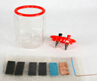 18 82033Прибор для получения галоидоалкановПрибор для получения галоидоалканов Позволяет получитьгалоидопроизводные предельных углеводородов, сложные эфиры, а также соляную кислоту, раствор аммиака и соли аммония. Состоит из колбы реактора, воздушного холодильника и его приемника, газоотводной трубки,колпачкашт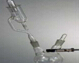 110 08034Прибор для получения растворимых веществ втвердом видеПредназначен для получения в твердом виде растворимых веществ из газов и концентрированных жидкостей в замкнутой на поглотитель системе без использования вытяжных устройств. Состоит изплоскодонной колбы-реактора с притертым горлом, насадки для экстракции, обратного холодильника. Все детали соединяются герметично.шт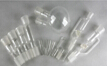 135 21035ЭвдиометрПредназначен для демонстрации опытов по подтверждению молекулярной формулы простых углеводородов (метана, этана и т.д.), разложения их в искровом разряде. Прибор состоит из стеклянной трубки - корпуса с двумя отводами, в которые через резиновые пробки вставлены электроды. Верхняя и нижняя части корпуса закрыты резиновыми пробками со стеклянными трубками. На корпус нанесены метки, которые делят его объем на 7 равных частей. Используется с источником высокого напряженияшт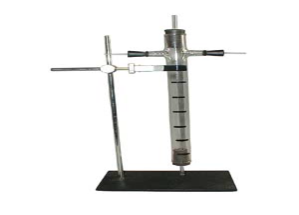 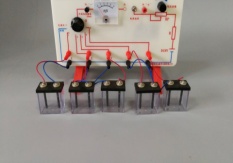 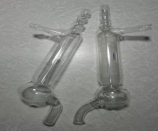 18 82036Аппарат для электролизашт115 05037Насос водоструйныйшт17 56038Колонка адсорбционнаяПредставляет собой тонкостенный сосуд из стекла стубулусами и небольшой перетяжкой в средней его части.шт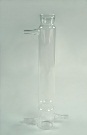 17 560Приборы лабораторные общего назначенияПриборы лабораторные общего назначенияПриборы лабораторные общего назначенияПриборы лабораторные общего назначенияПриборы лабораторные общего назначенияПриборы лабораторные общего назначенияПриборы лабораторные общего назначения39Весы лабораторныеДопускаемая максимальная нагрузка 200g, чувствительность 20mg. Укомплектованы набором разновесов от 1 до 50 g.шт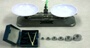 110 08040Пробирочный нагреватель электрическийПредназначен для нагревания различных веществ в пробирках 14*120 (кроме горючих и легко воспламеняющихся жидкостей). Источник напряжения 42Vшт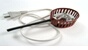 115 05041Штатив лабораторный химическийМеталлический штатив, используется учащимися при монтаже лабораторных приборов и установок. Снабжен муфтой, лапкой, кольцом.шт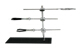 16 930Приборы лабораторные специализированныеПриборы лабораторные специализированныеПриборы лабораторные специализированныеПриборы лабораторные специализированныеПриборы лабораторные специализированныеПриборы лабораторные специализированныеПриборы лабораторные специализированные42Прибор для иллюстрации сохранения массы веществПредназначен для иллюстрации закона сохранения массы веществ. Прибор состоит из двух колб с принадлежностями, одна изкоторых используется для проведения реакций без выделения газа, другая - с выделением газа.шт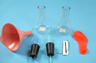 16 23043Прибор для получения газовшт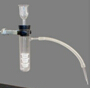 13 85044Прибор для получения галоидоалкановСлужат для получения галоидопроизводных предельных углеводородов, сложных эфиров, а также соляной кислоты, раствора аммиака и солей аммонияшт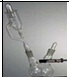 18 82045Прибор для опытов с электрическим токомПредназначен для демонстрации опытов по исследованию электропроводоности и электролизу различных веществшт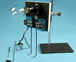 115 05046Источник питания лабораторный с комплектом электрических проводовПредназначен для питания электрическим током различных приборов и установок при проведении лабораторных работ и практикумов. Прибор питается переменным током напряжением 42 V. Выходные напряжения постоянное фиксированное 1,5 - 9V при токе 1,5 А. Вкомплекте содержится 10 гибких изолированных проводов разного цвета и длины с наконечниками. Габаритные размеры: длиной 200mm - 2 шт, 400mm - 2 шт, 600mm - 2 шт, 800mm - 2 шт, 1000mm - 2 шт, переходники 10 штшт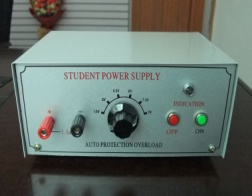 131 50047Станция для промывки глазИспользуется при попадании в глаза инородных тел (металлической или древесной стружки, пыли, грязи). Флаконы содержат стерильный раствор хлорида натрия (0,9%)шт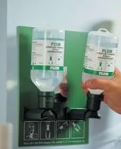 144 03048Набор принадлежностей для демонстрационных опытов:шт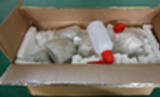 1126 00049Набор химической посуды и принадлежностей для лабораторных работ: 14772 кодшт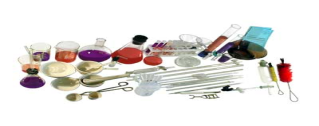 133 95050Комплект мерной посуды (пластик)Состоит из: Стакан 50 мл, мерный с рельефными делениями 5 шт. Стакан 150 мл, мерный с рельефными делениями 5 шт. Мерный цилиндр 100 мл, с рельефными деление 5 шт. Мерный цилиндр 25 мл, с рельефными делением 5 штшт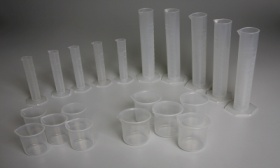 112 670